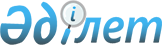 О внесении изменений в Решение Комиссии Таможенного союза от 27 ноября 2009 г. № 130Решение Совета Евразийской экономической комиссии от 27 мая 2020 года № 50
      В соответствии со статьей 45 Договора о Евразийском экономическом союзе от 29 мая 2014 года и пунктами 20 и 22 приложения № 1 к Регламенту работы Евразийской экономической комиссии, утвержденному Решением Высшего Евразийского экономического совета от 23 декабря 2014 г. № 98, Совет Евразийской экономической комиссии решил:  
      1. Внести в Решение Комиссии Таможенного союза от 27 ноября 2009 г. № 130 "О едином таможенно-тарифном регулировании Евразийского экономического союза" изменения согласно приложению. 
      2. Настоящее Решение вступает в силу по истечении 30 календарных дней с даты его официального опубликования.   
      Члены Совета Евразийской экономической комиссии: ИЗМЕНЕНИЯ,     
вносимые в Решение Комиссии Таможенного союза от 27 ноября 2009 г. № 130    
      1. В пункте 3 слова "Перечень развивающихся стран – пользователей системы тарифных преференций таможенного союза (приложение 2), Перечень наименее развитых стран – пользователей системы тарифных преференций таможенного союза (приложение 3)" заменить словами "перечень развивающихся стран – пользователей единой системы тарифных преференций Евразийского экономического союза согласно приложению № 2, перечень наименее развитых стран – пользователей единой системы тарифных преференций Евразийского экономического союза согласно приложению № 3".
      2. Перечень развивающихся стран – пользователей системы тарифных преференций таможенного союза, предусмотренный указанным Решением, изложить в следующей редакции: ПЕРЕЧЕНЬ    
развивающихся стран – пользователей единой системы тарифных преференций Евразийского экономического союза     
      1. Республика Албания 
      2. Алжирская Народная Демократическая Республика
      3. Ангилья
      4. Антигуа и Барбуда
      5. Аргентинская Республика
      6. Аруба
      7. Содружество Багамы
      8. Барбадос
      9. Королевство Бахрейн
      10. Белиз
      11. Бермуды
      12. Многонациональное Государство Боливия
      13. Босния и Герцеговина
      14. Республика Ботсвана
      15. Федеративная Республика Бразилия
      16. Британские Виргинские острова
      17. Бруней-Даруссалам
      18. Боливарианская Республика Венесуэла
      19. Социалистическая Республика Вьетнам
      20. Габонская Республика
      21. Кооперативная Республика Гайана
      22. Республика Гана
      23. Республика Гватемала
      24. Республика Гондурас
      25. Специальный административный регион Китая Гонконг
      26. Гренада
      27. Содружество Доминики
      28. Доминиканская Республика
      29. Арабская Республика Египет
      30. Республика Зимбабве
      31. Республика Индия
      32. Республика Индонезия
      33. Иорданское Хашимитское Королевство
      34. Республика Ирак
      35. Исламская Республика Иран
      36. Республика Кабо-Верде
      37. Острова Кайман
      38. Республика Камерун
      39. Государство Катар
      40. Республика Кения
      41. Китайская Народная Республика
      42. Республика Колумбия
      43. Республика Конго
      44. Корейская Народно-Демократическая Республика
      45. Республика Корея
      46. Республика Коста-Рика
      47. Республика Кот д'Ивуар
      48. Республика Куба
      49. Государство Кувейт
      50. Острова Кука
      51. Ливанская Республика
      52. Государство Ливия
      53. Республика Маврикий
      54. Республика Северная Македония
      55. Малайзия
      56. Мальдивская Республика
      57. Королевство Марокко
      58. Республика Маршалловы острова
      59. Мексиканские Соединенные Штаты
      60. Федеративные Штаты Микронезии
      61. Монголия
      62. Монтсеррат
      63. Республика Намибия
      64. Республика Науру
      65. Федеративная Республика Нигерия
      66. Республика Никарагуа
      67. Ниуэ
      68. Объединенные Арабские Эмираты
      69. Султанат Оман
      70. Исламская Республика Пакистан
      71. Республика Панама
      72. Независимое Государство Папуа Новая Гвинея
      73. Республика Парагвай
      74. Республика Перу
      75. Независимое Государство Самоа
      76. Королевство Саудовская Аравия
      77. Святая Елена, остров Вознесения, Тристан-да-Кунья
      78. Республика Сейшелы
      79. Сент-Винсент и Гренадины
      80. Сент-Китс и Невис
      81. Сент-Люсия
      82. Республика Сербия
      83. Республика Сингапур
      84. Республика Суринам
      85. Королевство Таиланд
      86. Острова Теркс и Кайкос
      87. Токелау
      88. Королевство Тонга
      89. Республика Тринидад и Тобаго
      90. Тунисская Республика
      91. Турецкая Республика
      92. Восточная Республика Уругвай
      93. Республика Фиджи
      94. Республика Филиппины
      95. Республика Хорватия
      96. Черногория
      97. Республика Чили
      98. Демократическая Социалистическая Республика Шри-Ланка
      99. Республика Эквадор
      100. Республика Эль-Сальвадор
      101. Королевство Эсватини
      102. Южно-Африканская Республика
      103. Ямайка".
      3. Перечень наименее развитых стран – пользователей системы тарифных преференций таможенного союза, предусмотренный указанным Решением, изложить в следующей редакции: ПЕРЕЧЕНЬ  
наименее развитых стран – пользователей единой системы тарифных преференций Евразийского экономического союза  
      1. Республика Ангола
      2. Исламская Республика Афганистан
      3. Народная Республика Бангладеш
      4. Республика Бенин
      5. Буркина-Фасо
      6. Республика Бурунди
      7. Королевство Бутан
      8. Республика Вануату
      9. Республика Гаити
      10. Республика Гамбия
      11. Гвинейская Республика
      12. Республика Гвинея-Бисау
      13. Республика Джибути
      14. Республика Замбия
      15. Йеменская Республика
      16. Королевство Камбоджа
      17. Республика Кирибати
      18. Союз Коморы
      19. Демократическая Республика Конго
      20. Лаосская Народно-Демократическая Республика
      21. Королевство Лесото
      22. Республика Либерия
      23. Исламская Республика Мавритания
      24. Республика Мадагаскар
      25. Республика Малави
      26. Республика Мали
      27. Республика Мозамбик
      28. Республика Союза Мьянма
      29. Федеративная Демократическая Республика Непал
      30. Республика Нигер
      31. Палестина (в соответствии с Резолюцией Генеральной Ассамблеи Организации Объединенных Наций от 20 декабря 1988 года № 43/178)
      32. Руандийская Республика
      33. Демократическая Республика Сан-Томе и Принсипи
      34. Республика Сенегал
      35. Сирийская Арабская Республика
      36. Соломоновы острова
      37. Федеративная Республика Сомали
      38. Республика Судан
      39. Республика Сьерра-Леоне
      40. Объединенная Республика Танзания
      41. Демократическая Республика Тимор-Лесте
      42. Тоголезская Республика
      43. Тувалу
      44. Республика Уганда
      45. Центрально-Африканская Республика
      46. Республика Чад
      47. Республика Экваториальная Гвинея
      48. Государство Эритрея
      49. Федеративная Демократическая Республика Эфиопия
      50. Республика Южный Судан".
					© 2012. РГП на ПХВ «Институт законодательства и правовой информации Республики Казахстан» Министерства юстиции Республики Казахстан
				
От Республики
Армения

От Республики
Беларусь

От Республики
Казахстан

От Кыргызской
Республики

От Российской
Федерации

М. Григорян

И. Петришенко

А. Смаилов

Э. Асрандиев

А. Оверчук
ПРИЛОЖЕНИЕ   
к Решению Совета   
Евразийской экономической   
комиссии   
от 27 мая 2020 г. № 50   "ПРИЛОЖЕНИЕ № 2 
к Решению Комиссии  
Таможенного союза 
от 27 ноября 2009 г. № 130 
(в редакции Решения Совета 
Евразийской экономической 
комиссии  
от 27 мая 2020 г. № 50)  "ПРИЛОЖЕНИЕ № 3
к Решению Комиссии 
Таможенного союза
от 27 ноября 2009 г. № 130
(в редакции Решения Совета 
Евразийской экономической 
комиссии 
от 27 мая 2020 г. № 50)   